Domenica 3 Dicembre 2017 - Ore 10Chiesetta di Cascina Linterno - Via Fratelli Zoia, 194 - Parco delle Cave - MilanoI Vangeli in versi e in rimaPoema cristianoSeguirà un breve dibattito con aperitivo nella Sala Porro, accanto al caminettoPartecipazione libera con contributo di cortesiaAutobus 67 (M1 - Bande Nere), 63 (M1 - Bisceglie), 78 (M1 - Bisceglie e M5 - San Siro), 49 (M1 - Inganni e M5 - San Siro)Info: 334 7381384 - amicilinterno@libero.it - www.cascinalinterno.it - facebook: Cascina Linterno (Linterno AgriCultura)-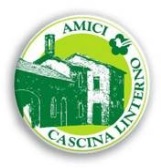 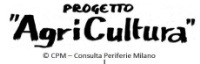 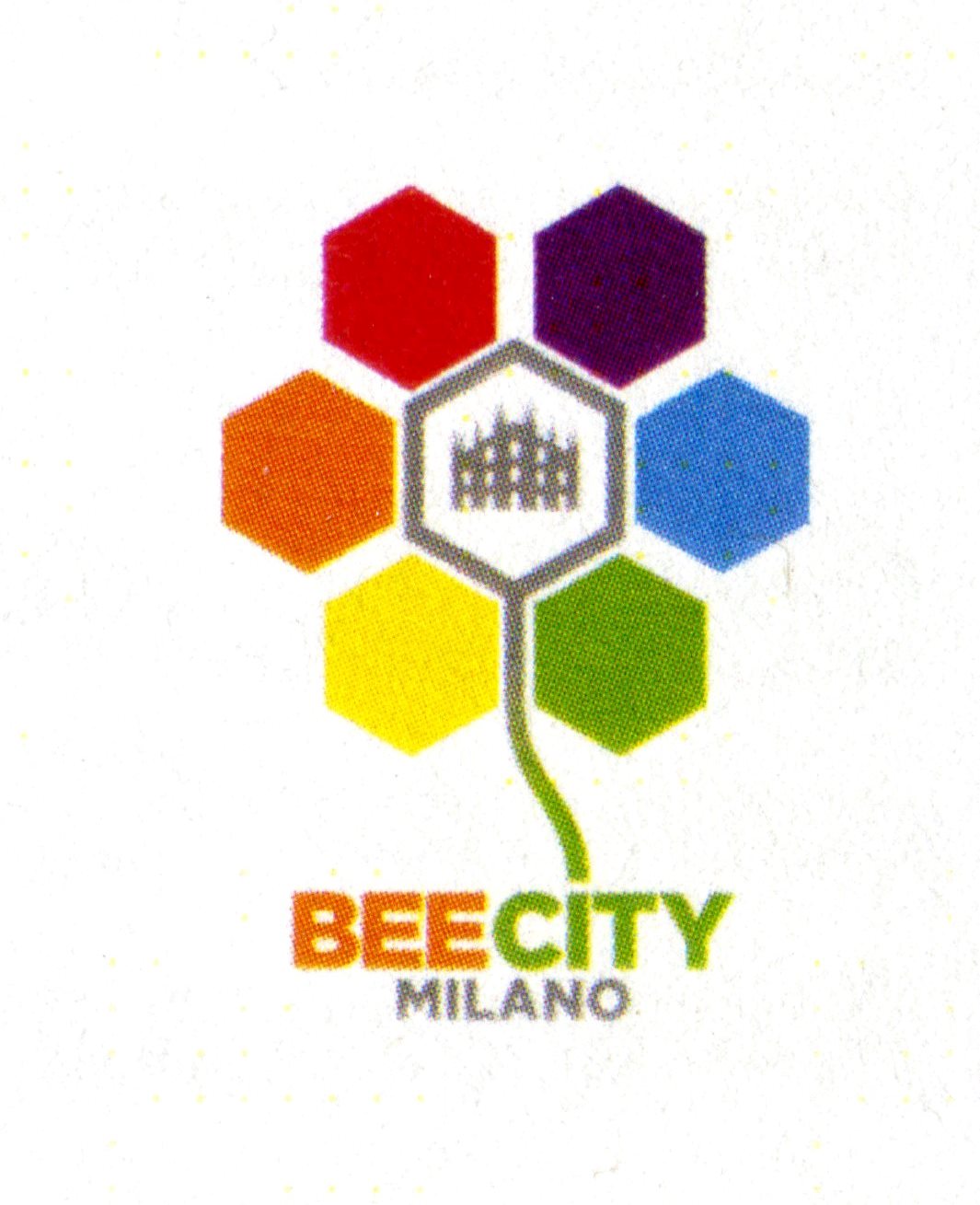 Linterno Cascina Aperta - Progetto AgriCulturaCultura del Territorio - Agricoltura StoricaGli Amici della Cascina Linterno, con il Patrocinio del Municipio 7 di Milano, in collaborazione con l’Apicoltura Veca - Bee City Milanoe la partecipazione del Prof. Michele Francipane, invitano tutta la Cittadinanza all’evento culturale: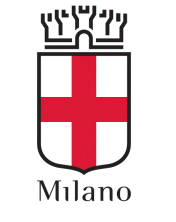 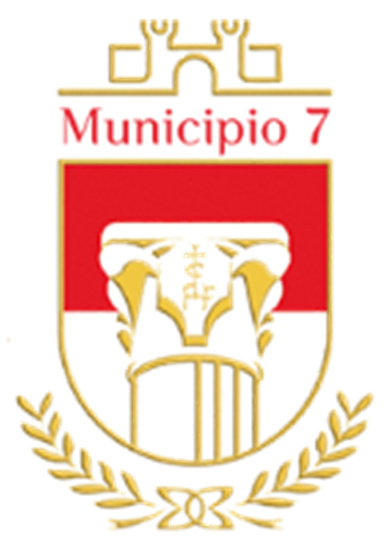 Associazione Amici Cascina LinternoApicoltura VecaLinterno Cascina Aperta - Progetto AgriCulturaCultura del Territorio - Agricoltura StoricaGli Amici della Cascina Linterno, con il Patrocinio del Municipio 7 di Milano, in collaborazione con l’Apicoltura Veca - Bee City Milanoe la partecipazione del Prof. Michele Francipane, invitano tutta la Cittadinanza all’evento culturale:Con il Patrocinio del Municipio 7 di MilanoCon il Patrocinio del Municipio 7 di Milano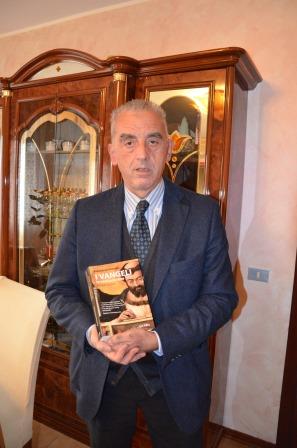 Francesco Fiorista è un medico scrittore milanese che da anni alterna alla professione medica (è stato cardiologo al qui vicino Ospedale San Carlo per oltre trent’anni) l’amore per la scrittura. Collaboratore alle pagine culturali di quotidiani e riviste, oltre al poema cristiano I VANGELI IN VERSI E IN RIMA ha scritto un libello poetico dal titolo RIME DOVUTE, ove la memoria personale si intreccia con la memoria collettiva di mezzo secolo di storia italiana.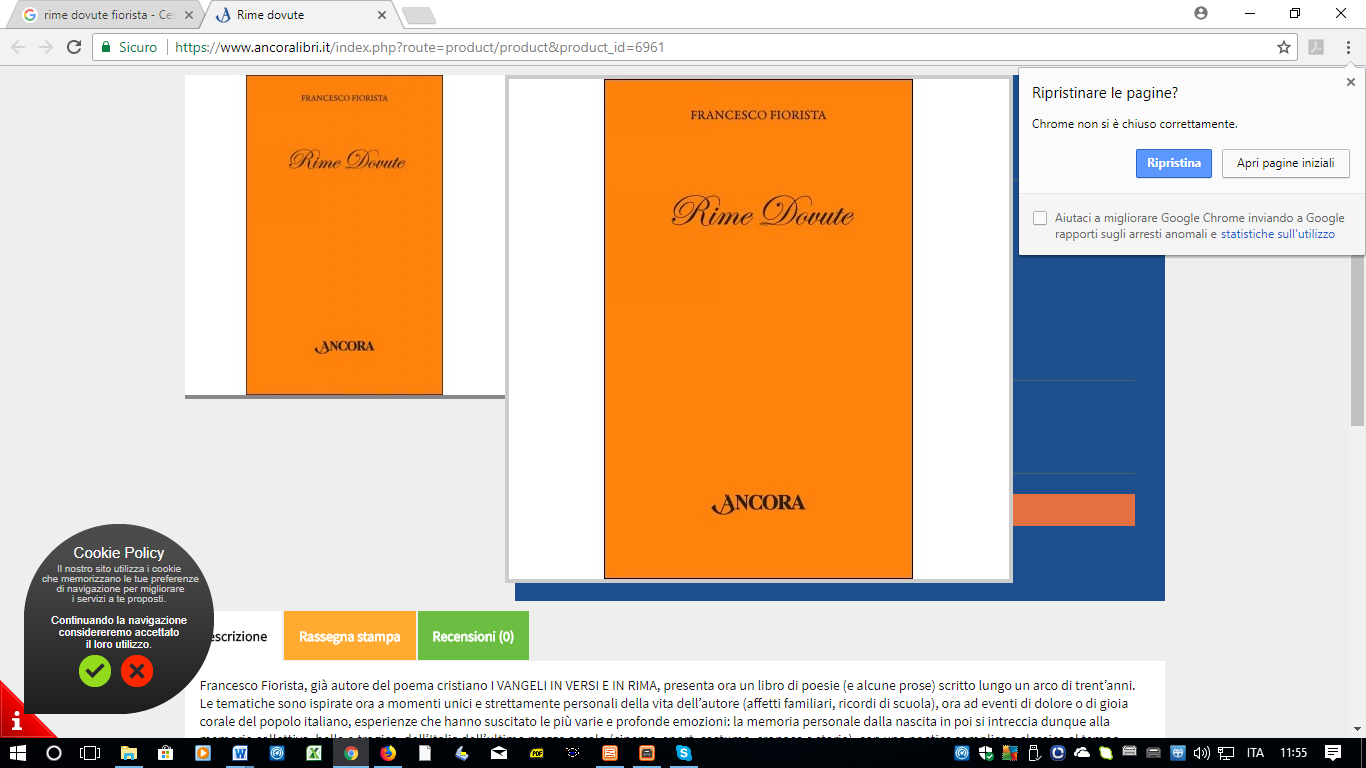 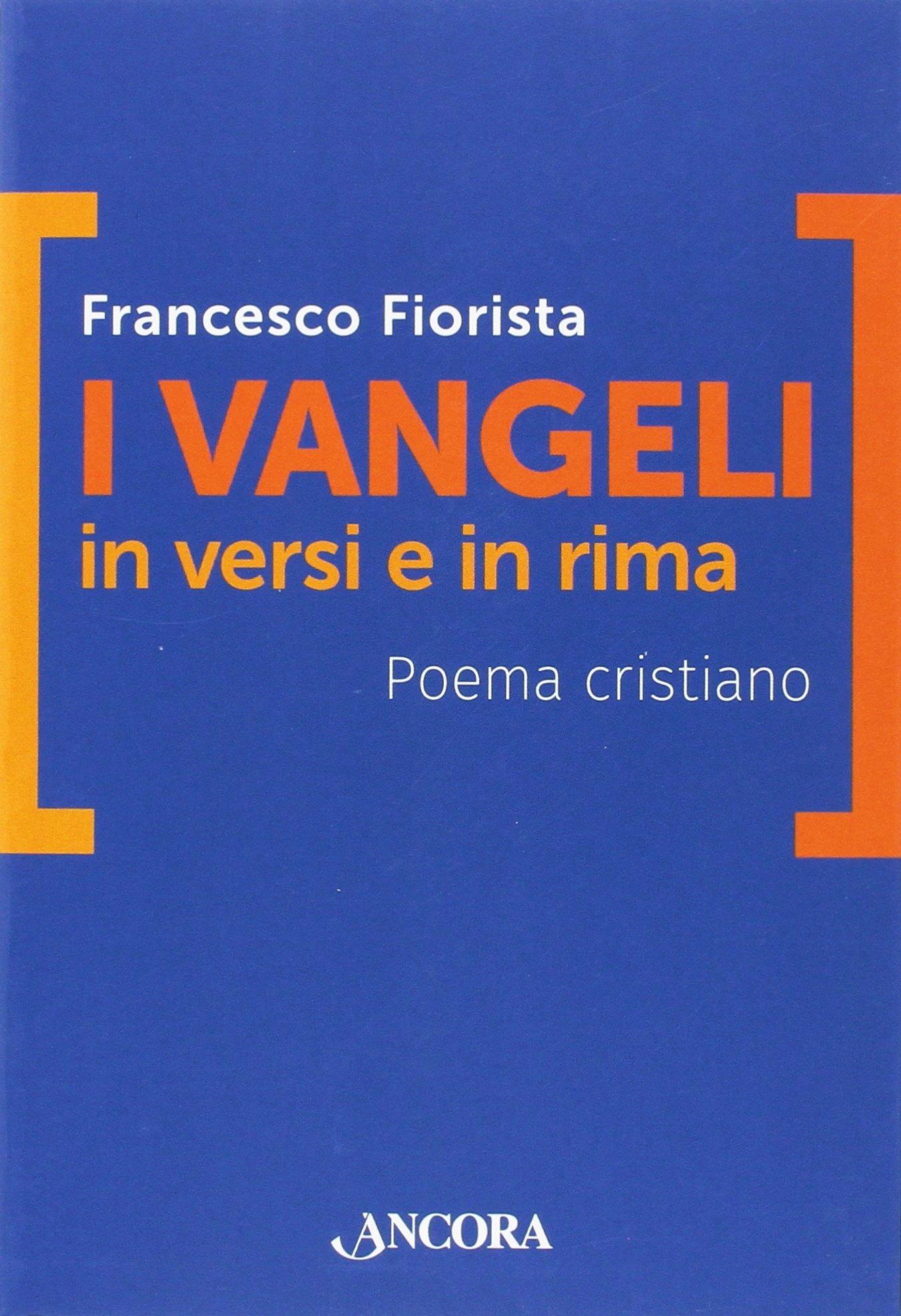 Il poema cristianoI VANGELI IN VERSI E IN RIMAè un’opera che da sempre mancava alla nostra storia letteraria. Il poema, nella sua semplicità, che non è semplicismo né tanto meno superficialità, e nel suo essere volutamente popolare, ha anche un profondo valore letterario, a cominciare dalla forma, ovvero dalla scelta audace di tornare alle ottave di settenari in rima. Spiritualmente fedelissimo ai testi canonici, si legge senza fatica e anzi con piacere, con a volte l’impressione di riscoprire il potente fascino dei racconti evangelici con un linguaggio nuovo, originale e consono ai tempi moderni.E’ un libro semplice per i semplici, che conserva intatti la splendida semplicità, l’ingenuo candore e la primitiva sorgiva freschezza dei sacri testi canonici. Non si tratta di una semplice resa in versi né di una sterile operazione meramente tecnica, ma di una affascinante reinterpretazione poetica della parola evangelica. L’opera, giunta alla quinta edizione grazie al favore dei lettori, in questi anni è stata più volte presentata anche con monologhi teatrali in prestigiosi ambienti sacri e laici della città: Biblioteca Ambrosiana, Università Cattolica, Cappella Portinari di Sant’Eustorgio, Santa Maria delle Grazie, Librerie Università Bocconi e Mondadori e nella Sala consiliare di Palazzo MarinoAssociazione “Amici Cascina Linterno” - 334 7381384 - Cascina Linterno - Via F.lli Zoia, 194 - 20152 - MilanoApicoltura Veca - 339 8064731 - Borgo Linterno - Via F.lli Zoia, 190 e 194 - 20152 - Milano